AufgabenformularStandardillustrierende Aufgaben veranschaulichen beispielhaft Standards für Lehrkräfte, Lernende und Eltern. Aufgabe und MaterialDie Lehrkraft wählt das Unterrichtsthema: Gehörlose in der Zeit der DDR.Die Schülerinnen und Schüler werden in zwei Gruppen aufgeteilt. Die erste Gruppe sieht den ersten Teil (ca. bis 5:30) der Aufnahme von taubwissen.de mit Katja Fischer über den Alltag in der DDR. Die andere Gruppe sieht den zweiten Teil (ca. ab 5:30) dieser Aufnahme an.Danach erstellen beide Gruppen ein Plakat mit Informationen über diese Zeitzeugin und deren Erfahrungen. Anschließend präsentieren die Schülerinnen und Schüler ihre Ergebnisse gegenseitig.Material:http://www.taubwissen.de/content/index.php/geschichte/gehoerlose-in-der-zeit-der-ddr LISUM, Natalie Josch, Sieglinde Lemcke & Lutz Pepping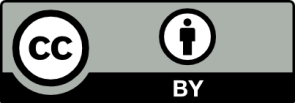 Erwartungshorizont:Die Schülerinnen und Schüler können wesentliche Inhalte des Sehtextes mithilfe eines Plakates präsentieren. Die Plakate könnten wie folgt gestaltet und beispielsweise folgende Inhalte des Sehtextes von Katja Fischer zusammenfassen: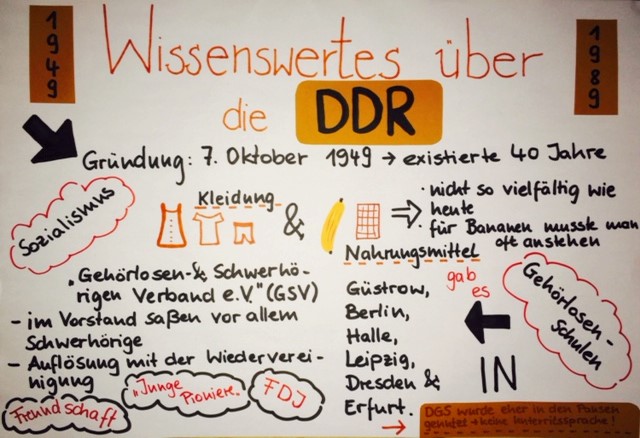 LISUM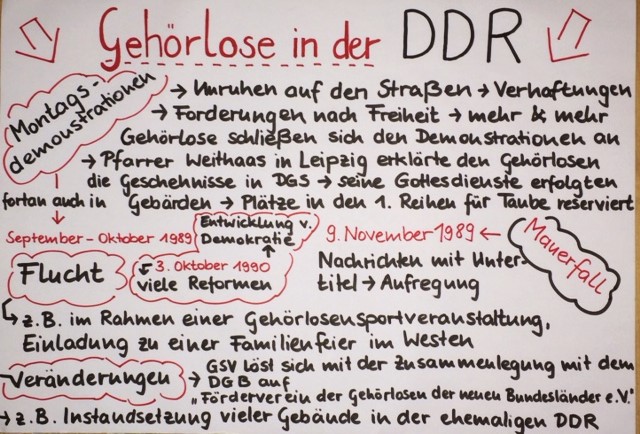 LISUM LISUM, Natalie Josch, Sieglinde Lemcke & Lutz PeppingFachDeutsche GebärdenspracheDeutsche GebärdenspracheDeutsche GebärdenspracheName der AufgabeMediales Sehverstehen Niveau HMediales Sehverstehen Niveau HMediales Sehverstehen Niveau HKompetenzbereichFunktionale kommunikative KompetenzFunktionale kommunikative KompetenzFunktionale kommunikative KompetenzKompetenzMediales SehverstehenMediales SehverstehenMediales SehverstehenNiveaustufe(n)HHHStandardDie Schülerinnen und Schüler können authentische mediale Sehtexte unterschiedlicher Textsorten zu weniger vertrauten Themen verstehen.Die Schülerinnen und Schüler können authentische mediale Sehtexte unterschiedlicher Textsorten zu weniger vertrauten Themen verstehen.Die Schülerinnen und Schüler können authentische mediale Sehtexte unterschiedlicher Textsorten zu weniger vertrauten Themen verstehen.ggf. Themenfeld3.9 Gemeinschaft und Geschichte 9/10 Spurensuche; Situation hörbehinderter Menschen und Stellung der Gebärdensprache in Bildung und Gesellschaft im 20. und 21 Jahrhundert3.9 Gemeinschaft und Geschichte 9/10 Spurensuche; Situation hörbehinderter Menschen und Stellung der Gebärdensprache in Bildung und Gesellschaft im 20. und 21 Jahrhundert3.9 Gemeinschaft und Geschichte 9/10 Spurensuche; Situation hörbehinderter Menschen und Stellung der Gebärdensprache in Bildung und Gesellschaft im 20. und 21 Jahrhundertggf. Bezug Basiscurriculum (BC) oder übergreifenden Themen (ÜT)BC Sprachbildung 1.3.1 Rezeption (Seh)Texte, auch medial vermittelte, verstehen und nutzenBC Sprachbildung 1.3.1 Rezeption (Seh)Texte, auch medial vermittelte, verstehen und nutzenBC Sprachbildung 1.3.1 Rezeption (Seh)Texte, auch medial vermittelte, verstehen und nutzenggf. Standard BCDie Schülerinnen und Schüler können in Hörtexten und längeren Redebeiträgen Wesentliches von Nebensächlichem unterscheiden und wiedergeben.Die Schülerinnen und Schüler können in Hörtexten und längeren Redebeiträgen Wesentliches von Nebensächlichem unterscheiden und wiedergeben.Die Schülerinnen und Schüler können in Hörtexten und längeren Redebeiträgen Wesentliches von Nebensächlichem unterscheiden und wiedergeben.AufgabenformatAufgabenformatAufgabenformatAufgabenformatoffen  	offen  	halboffen x	geschlossen	Erprobung im Unterricht:Erprobung im Unterricht:Erprobung im Unterricht:Erprobung im Unterricht:Datum: 2015Datum: 2015Jahrgangsstufe: 9-10Schulart: ISSVerschlagwortungDeutsche Gebärdensprache, Mediales SehverstehenDeutsche Gebärdensprache, Mediales SehverstehenDeutsche Gebärdensprache, Mediales Sehverstehen